附件七：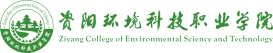 资阳环境科技职业学院学分兑换认定申请表此表与相关佐证材料一式两份，分别交由退役军人教学部、教务处备案。姓   名姓   名出生年月出生年月出生年月政治面貌政治面貌性   别性   别班   级班   级学   号学   号所在系部所在系部所学专业所学专业所学专业联系电话联系电话申请时间申请时间申请时间学分兑换名录学分兑换名录学分兑换名录学分兑换名录学分兑换名录学分兑换名录学分兑换名录学分兑换名录学分兑换名录学分兑换名录学分兑换名录学分兑换名录类型证书/培训/实践名称证书/培训/实践名称证书/培训/实践名称证书/培训/实践名称级别级别级别获取时间获取时间证书编号认定学分系部意见系部意见系部意见教务处意见教务处意见教务处意见